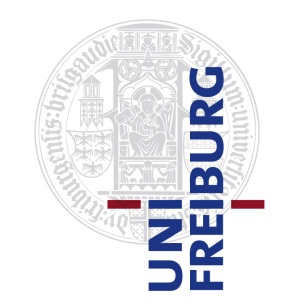 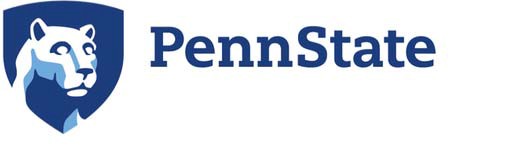 July 24, 2019Application Form2020 Freiburg – Penn State Virtual Classroom Education Award1. General Information2. Itemized Budget Worksheet6. University of Freiburg Team Members(Multiple team members are highly encouraged) 7. Penn State Team Members (Multiple team members are highly encouraged) Preparation InstructionsPlease review the Virtual Classroom Education Award - Request for Proposals. All responses should be submitted in simple language with minimal use of discipline-specific terminology. Do not include additional pages, other than those requested. The application form and requested supporting information (1 page CVs of the project faculty members) should be assembled electronically and submitted in a single pdf file. Project TitleFreiburgChampionName FreiburgChampionTitleFreiburgChampionDepartmentFreiburgChampionEmailFreiburgChampionTelephone+ 49+ 49+ 49Penn State ChampionName Penn State ChampionTitlePenn State ChampionDepartmentPenn State ChampionEmailPenn State ChampionTelephone+ 1+ 1+ 1FundingJoint Collaboration Fund RequestJoint Collaboration Fund Request€US$Freiburg (€)Penn State (US$)Total(max. 10.000 €)(max. 12.500 US$)3. Program Description Please describe how you will design and implement the virtual classroom education component. Please indicate as well how you will use the allocated budget. (1200 word maximum)4. Sustainability Describe how the envisioned virtual classroom initiative will form an integral educational component of existing programs and kick-off an annual virtual classroom offering between the partner universities.  (300 word maximum)5. Teamwork Describe how the effort will be led and coordinated. Address the attributes of the faculty and how (complementary) academic capabilities at the respective universities will be integrated and leveraged. (300 word maximum)Name TitleDepartmentAddressEmailTelephone+ 49Name TitleDepartmentAddressEmailTelephone+ 49Name TitleDepartmentAddressEmailTelephone+ 49Name TitleDepartmentAddressEmailTelephone+ 49Name TitleDepartmentAddressEmailTelephone+ 1Name TitleDepartmentAddressEmailTelephone+ 1Name TitleDepartmentAddressEmailTelephone+ 1Name TitleDepartmentAddressEmailTelephone+ 18. Program TimelinePlease list major milestones and semiannual tasking.(300 word maximum for each milestone)8. Program TimelinePlease list major milestones and semiannual tasking.(300 word maximum for each milestone)January-June 2020July-December 2020January-June 2021July-December 2021